KAIST 학부 총학생회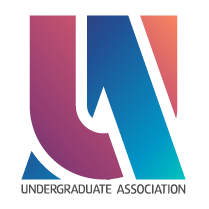 2022.08.25제 출 문학부 총학생회장 귀하:본 계획서를 [G-inK]의 22년도 하반기 사업계획서로 제출합니다.2022년 08월 25일1. 사업 개요2. 사업 추진 목적다른 환경동아리와 협업하여 공동으로 사업을 진행함으로써 더 많은 캠퍼스에서 학우들에게 환경 기념일을 알리고 환경에 관심을 가질 수 있도록 하는 것이 목적이다. 타 대학의 환경동아리와 함께 프로젝트를 기획하여 진행하면서 더 많은 학우들에게 환경적인 메세지를 전달할 수 있을 것이다. 3. 사업 계획1) 사업 수혜 대상자카이스트 학우2) 세부 사업 내용	서울대학교 중앙환경동아리 씨알팀과 함께 학기 중 있는 환경기념일에 학우들에게 기념일 관련 환경적인 메세지를 전달하는 캠페인을 진행한다. ‘캠퍼스에 000이 나타났다’라는 주제로 캠퍼스에 기념일 관련 간이 시설물을 설치하여 학우들로 하여금 환경을 생각해볼 시간을 가지게 한다. 현재 기획중인 환경기념일로는 ‘9월 7일 푸른 하늘의 날’, ‘11월 26일 아무것도 사지 않는 날’ 등이 있고 이런 기념일이 속한 주에 위에서 설명한 캠페인을 진행한다.4. 사업 예상 타임라인5. 사업 예산1. 사업 개요2. 사업 추진 목적학우들이 환경에 관심을 가지고, 환경오염에 대한 경각심을 가지게 하여 생활 속에서 자신의 습관을 다시 생각해보도록 하는 것이 주된 목적이다. G-inK 인스타그램의 활성화 및 G-inK 자체의 인지도 향상이라는 부차적인 목적 또한 가지고 있다. 3. 사업 계획1) 사업 수혜 대상자G-inK 인스타 계정을 팔로우하는 교내 학우들2) 세부 사업 내용	G-inK 인스타 계정으로 매달 릴스를 업로드한다. 환경에 관련되면서, 학우들에게 친근하게 다가갈 수 있는 내용의 짧은 내용의 영상을 촬영 및 편집하고 이를 업로드한다. 내용 면에서는 유튜브 킥서비스 채널의 “2032년 시리즈”를 참고하여, 환경오염이나 지구온난화, 자원 부족 등등이 과도하게 진행된 미래 상황을 가정하여 다양한 에피소드를 만들어낸다. 4. 사업 예상 타임라인5. 사업 예산1. 사업 개요2. 사업 추진 목적학우들이 분리수거를 올바른 방법으로 잘 할 수 있게 도와주고, 특히 일반 가정이 아닌 카이스트 기숙사에서 특별하게 적용되는 배출 방법에 집중하여 분리수거 관련 정보를 쉽게 알 수 있도록 도와준다. 또한 G-inK에서 진행하는 프로젝트를 더 쉽게 널리 홍보할 수 있도록 하는 목적 또한 존재한다.3. 사업 계획1) 사업 수혜 대상자	G-inK 카톡봇을 친구로 추가한 KAIST 학우2) 세부 사업 내용	분리수거 카톡봇으로만 사용하기에는 카톡봇의 존재 의의가 퇴색될 수 있어, G-inK가 진행하는 여러 행사들을 카톡 알림으로 알려줄 수 있도록 기능을 추가하고자 하였다. 방학 때는 인수인계 및 메뉴얼 숙지를, 학기 중에는 분리수거 답변 기능을 완성시키고 알림 기능을 구현시켜 카톡봇을 개발한다. 카톡봇이 완성되면 공유이벤트와 이에 따른 경품을 통해 초기 인지도를 쌓고, 몇 년만에 다시 열리는 에코 페스티벌을 카톡봇을 활용해 홍보할 계획이다.4. 사업 예상 타임라인5. 사업 예산1. 사업 개요2. 사업 추진 목적 프로젝트의 목적은 우리학교 캠퍼스의 자랑이라고도 할 수 있는 다섯 종류의 동물들에 대한 카드 뉴스를 SNS에 업로드 함으로써 학생들이 교내 생태계에 더욱 관심과 자부심을 갖도록 하는 것이다. 또한 해당 동물들에 대한 정보를 전달함으로써 생태계 다양성을 비롯한 환경 보존 의식을 함양하고 교내 생태계에 대한 접근성을 낮추고자 한다. 3. 사업 계획1) 사업 수혜 대상자	동아리 SNS를 팔로우하고 있는 사람.2) 세부 사업 내용맹꽁이, 도롱뇽, 백로, 거위, 박새에 대한 정보 및 교내에서 볼 수 있는 장소에 대한 정보를 담은 카드 뉴스 제작2주에 한번씩 동아리 SNS에 카드뉴스 업로드4. 사업 예상 타임라인5. 사업 예산1. 사업 개요2. 사업 추진 목적 프로젝트의 목적은 학우분들이 자주 사용하는 교내 시설에 친환경 세척제를 비치하여 간편하게 텀블러를 세척할 수 있게 함으로써 텀블러 사용량을 늘리는 것이다. 구연산과 베이킹 소다 및 세척 방법에 대한 안내문을 제공하여 학우분들이 친환경 물품에 대한 관심을 갖고 사용하도록 하며, 일회용품의 소비를 줄이도록 권유한다. 더 나아가 G-ink 홍보에 긍정적인 영향과 함께 그린캠퍼스를 향한 학우분들의 의식함양에 도움이 되고자 한다.3. 사업 계획1) 사업 수혜 대상자학생회비 납부자2) 세부 사업 내용친환경 텀블러 세척제 사용법 및 비치 장소에 대한 카드 뉴스를 제작하고 SNS에 업로드 한다.교양분관과 장영신 학생회관, 문화관 남녀 화장실에 구연산과 베이킹 소다 한 통과 스푼을 비치한다.텀블러 사용량을 증진시키고 세척제 사용을 권장하기 위하여 텀블러 사용시 장점과 텀블러를 세척해야 하는 이유에 관한 카드뉴스를 제작하고 SNS에 업로드한다.동아리 부원마다 지정된 장소의 세척제를 주기적으로 관리 및 리필한다.종강 후 세척제를 모두 수거한다.4. 사업 예상 타임라인5. 사업 예산1. 사업 개요2. 사업 추진 목적 프로젝트의 목적은 환경적으로 도움이 필요한 곳을 찾아 함께 쓰레기를 치움으로써 학교의 환경 및 시설에 관심을 갖고 자발적으로 환경문제를 해결하는 힘을 기르는 것이다. 또한 전후를 비교한 사진을 SNS를 통하여 공유함으로써 트래시태그 챌린지를 알리고 학생들의 환경 의식을 높이고자 한다. 특히, 축제날에 집중적으로 진행하여 친환경 축제를 만드는데 일조한다.3. 사업 계획1) 사업 수혜 대상자학생회비 납부자 및 단원2) 세부 사업 내용캠퍼스 내 환경적으로 취약한 곳을 찾는다.KAMF, 카포전 전야제, 학생문화제, 에코페스티벌 등 쓰레기가 많이 나오는 곳을 제보받고 그에 대한 보상을 지급한다. 챌린지를 진행하고 이를 SNS에 업로드 한다.4. 사업 예상 타임라인5. 사업 예산1. 사업 개요2. 사업 추진 목적비교적 어렵다고 생각할 수 있는 환경 관련 이슈에 대해 자유로운 분위기에서 의견을 나누고 공부하며 서로의 생각을 공유할 수 있도록 한다. 환경에 대한 비판적, 분석적 관점을 기르고, 이러한 이슈들을 어떻게 해결할 수 있을지 고민해보며 부원들이 환경에 대한 올바른 마음가짐을 함양할 수 있을 것이라 기대한다.3. 사업 계획1) 사업 수혜 대상자징크 단원2) 세부 사업 내용‘회사 업무와 환경 (비대면 화상회의가 환경에 더 좋을까 대면회의가 환경에 더 좋을까?)’를 주제로 동방에코끼리를 진행할 예정이다. 방학동안 장르를 정하고 스토리라인을 작성하고 주제와 관련된 내용의 ppt를 작성한다. ppt 발표를 통해 동방에코끼리의 주제를 전달한 후 팀을 나누어 토의를 진행한다. 이때 탐구정보팀 팀원 각각이 1팀씩 맡아 사회자 역할을 하고 논의된 내용을 정리한다. 이후 각 팀의 최종 결론을 단체 카카오톡 방을 통해 공유한다.4. 사업 예상 타임라인5. 사업 예산1. 사업 개요2. 사업 추진 목적단원들이 꾸준히 환경 문제에 관심을 유지하도록 한다. 팀전의 형태를 통해 협동심을 키우고 개인전의 형태를 통해 기사를 안 읽어올 때의 벌칙을 부과하여 적극적으로 프로젝트에 참여할 수 있도록 한다.3. 사업 계획1) 사업 수혜 대상자징크 단원2) 세부 사업 내용[퇴근골든벨 진행방법]정모 직후, 퇴근골든벨 직전에 팀전인지 개인전인지 알려준다. 만약 팀전으로 진행할 경우 탐구정보팀에서 만든 6개의 문제들이 적힌 종이를 받아서 각 팀원들과 상의를 하며 풀어나간다. 가장 먼저 모든 문제를 맞추면 5점을 부여하고, 순차적으로 4점, 3점, 2점 1점을 부여하여 문제를 빨리 푸는 순서대로 퇴근시킨다. 개인전으로 진행할 경우에는 카훗을 통해 각각의 문제를 풀게하고 팀별 정답률 평균값을 기록하여 1등팀에게는 5점을 부여하고, 순차적으로 4점, 3점, 2점, 1점을 부여한다. 이때 만일 정답률이 40%보다 낮은 사람은 여러 기사 중 하나의 기사에 대한 감상문을 쓰고 퇴근하도록 한다. 총 6차례의 퇴근골든벨을 진행할 예정이며 최종 1등팀에게는 BBQ 황금올리브치킨 2마리를 선물하고 최종 5등팀은 지구에게 쓰는 편지를 작성하도록 한다. 이후 편지의 내용을 익명성을 보장하여 인스타에 업로드한다.[그린링크콜렉터 진행방법]매 정모마다 퇴근골든벨 및 그린링크 콜렉터 주제를 공개한다. 각 차시별 그린링크 콜렉터 주제는 다음과 같다.각 팀별로 팀별 담당 탐구정보팀 팀원에게 주제에 맞는 기사를 찾아 금요일 자정까지 제출하고, 만일 기사제출이 늦을 경우 지각비(1,000 원)를 제출하도록 한다. 이후 팀회의 시간전까지 탐구정보팀 팀원들이 기사에 해당하는 문제를 만들고 기사가 주제와 맞는지, 환경과 관련있는지 등의 기준으로 검토한다. 기사검토까지 모두 끝나면 각 팀별 기사내용을 단체 카카오톡 방에 공유하고 징크 부원들이 기사를 잘 읽어올 수 있도록한다. 또한 Google sheet를 공유하여 그린링크콜렉터 주제에 따른 기사 내용을 수집하고 기록하여 데이터베이스화 한다.4. 사업 예상 타임라인5. 사업 예산1. 사업 개요2. 사업 추진 목적단원들과 카이스트 학우들이 환경문제에 더욱 관심을 갖고 최신 환경문제를 다양한 관점에서 바라볼 수 있는 통찰력을 기를 수 있도록 한다.3. 사업 계획1) 사업 수혜 대상자징크 단원 및 카이스트 학우2) 세부 사업 내용각 월별로 환경과 관련된 주제를 정하고 이에 해당하는 기사를 찾아 내용을 요약하여 카드뉴스를 제작한다. 제작한 카드뉴스를 매달 마지막주 토요일에 징크 인스타그램 (@green_in_kaist)및 페이스북에 업로드한다. 그리고 퀴즈를 맞춘 1인에게 각 주제에 맞는 상품을 지급한다.4. 사업 예상 타임라인1. 사업 개요2. 사업 추진 목적과학과 기술이 환경에 어떤 도움을 줄 수 있을지를 함께 고민하는 시간이 될 수 있다. 카이스트 학생들의 특기인 발명 / 기술 / 과학을 환경에 적용하여 새로운 환경 아이디어를 생각해보고 아이디어의 타당성을 다함께 고민해보면서 앞으로 과학자들이 환경에 대해 갖추어야할 태도도 논의해본다. 카이스트 전 학생 대상 사업을 하기 전에 단체 내부에서 진행하는 시범사업이다. 좋은 결과가 나오면, 이 시범사업의 결과를 기반으로 건설및환경공학과, 산업및시스템공학과 또는 적정기술동아리와 같은 동아리와 연계하여 내년에 실시할 예정이다.3. 사업 계획1) 사업 수혜 대상자징크 단원2) 세부 사업 내용 4~5명으로 구성된 팀(6~7팀 정도)를 만들어서 환경과 관련된 창의적인 아이디어를 구상한다. 이후 11월 23일(수)에 자신의 팀의 아이디어를 징크 단원들 앞에서 발표하면서 다같이 아이디어의 창의성, 실현가능성, 환경과 어떤 관련이 있는지를 검토한다. 발표가 끝난 후 창의성, 실현가능성, 환경과 관련이 있는지를 기준에 맞추어 검토하고 가장 좋은 아이디어라고 생각되는 팀에 기명 투표 (자기팀 제외)하여 1등팀을 선정한다. 이후 1등팀에게 상품을 준다.4. 사업 예상 타임라인5. 사업 예산1. 사업 개요2. 사업 추진 목적환경문제에 대해 비교적 심도 깊은 지식을 얻는다. 환경에 대한 전문가를 초청하여 징크단원들의 환경적 인사이트를 키울 뿐 아니라 추후 진행될 여러 환경 프로젝트의 아이디어를 얻는다. 또한 카이스트 학우의 환경에 대한 관심을 키울 수 있다.3. 사업 계획1) 사업 수혜 대상자징크 단원 및 카이스트 학우2) 세부 사업 내용카이스트 내의 교수님 또는 환경관련 전문가와 미리 강연 날짜를 정한다.(건설및환경공학과 명재욱 교수님) 포스터, 현수막 인쇄물, 인스타그램 피드, 포탈 공지사항에 공지글 등을 통해 강연을 홍보한다. 교수님의 강의를 실시간 유튜브 스트리밍을 통해 중계한다. 이후 유튜브 실시간 채팅을 통해 참여자 경품 이벤트를 진행하고 강연 Q&A를 진행한다. 강연이 모두 끝나면 Google 설문지를 통해 피드백 받는다.4. 사업 예상 타임라인5. 사업 예산1. 사업 개요2. 사업 추진 목적다양하게 즐길 수 있는 친환경 콘텐츠를 통해, 학우들의 흥미로운 활동을 제공하는 동시에 환경에 대한 관심을 증대하는 것이 목표입니다. G-inK에서는 그동안 매 가을학기 에코페스티벌을 운영해왔습니다. 지난 2년간 COVID 19으로 인하여 진행되지 못하였으나 이번학기에는 여건이 된다고 판단하여 대면 에코페스티벌을 진행하고자 합니다.3. 사업 계획1) 사업 수혜 대상자KAIST 구성원 전원2) 세부 사업 내용학기 중 준비를 통해 11/7일 에코 페스티벌을 개최할 예정입니다. 현재 계획중인 부스는 5개로, 그 내역은 아래와 같습니다. 다육이 나눔 부스부스 목적프로젝트의 목적은 플라스틱 컵을 비롯한 무분별한 일회용품 사용에 대한 경각심과 리사이클 가능성에 대한 메세지를 전달하는 것이다. 에코 페스티벌 진행 시 참여 부스 형태로 운영되며, 학우분들이 직접 일회용 플라스틱 컵을 화분으로 리사이클링 하고 다육이 식물을 키워봄으로써 환경 보존 및 친환경 캠퍼스에 대한 올바른 가치관을 함양하는 것 역시 지향하는 목적이다.세부 내용다육이 제작 부스 운영 행사: 에코 페스티벌 때 다육이 제작 부스를 운영하여 학우분들께 다육이를 나눔 한다. 교내 카페에 요청하여 사용된 플라스틱 컵을 수거하며, 단체 내에서도 자체적으로 수거한다. 다육이 150개를 대면 부스로 제작 및 나눔 할 것이며, 행사 안내 카드 뉴스 및 부스 참여 포스터를 제작하여 안내한다.문화관 앞, 교양분관 앞 등 플라스틱 컵이 많이 버려지는 곳에 플라스틱 컵 수거함을 두어 플라스틱 컵을 수급한다.환경설문조사부스 목적카이스트 학우들의 환경에 대한 인식과 G-inK 프로젝트에 대한 생각을 알아볼 수 있다. 에코 페스티벌 기간 동안 카이스트에서 가장 심각한 환경 문제, G-inK에서 진행했으면 하는 활동 등 학우들의 의견을 들을 수 있는 G-inK의 소통 창구가 될 것이다. 설문 조사 결과를 바탕으로 앞으로 G-inK가 어떤 프로젝트를 더 준비하고 앞으로 어떻게 활동할지 판단할 수 있을 것이다세부 내용에코 페스티벌 때 부스 옆에 전지를 붙여두고 카이스트 학우들이 에코 페스티벌에 참여하면서 읽어볼 수 있도록 한다. 카이스트 내 환경 인식 조사, G-inK 프로젝트 수요 조사 등의 카이스트 환경과 G-inK와 관련된 질문 목록을 바탕으로 스티커 설문조사를 진행한다. 앞에 서술한 질문들에 대한 답을 객관식으로 준비해 스티커로 설문에 참여하거나 주관식의 경우 스티커 메모장에 자신의 의견을 써서 설문에 참여할 수 있도록 한다. 그리고 설문에 더불어 카이스트와 관련된 환경 정보도 얻어갈 수 있게 전지 내용을 작성한다.환경 미니게임 부스부스 목적여러 게임을 플레이하면서 학우들이 잘 알지 못했던 분리수거 방법에 대해 알 수 있고 분리수거의 중요성에 대한 인식을 바로 가질 수 있다. 이를 통해 기숙사와 학내 건물에서 학우들이 더 쉽게 분리수거할 수 있을 것이다.세부 내용 분리수거 농구, 스피드스택스 게임, 분리수거 메멘토(쓰레기 분류하기) 3가지 게임을 통해 분리수거 방법을 알리고, 분리수거의 중요성에 대한 인식 심어준다. 헌옷수거함부스 목적카이스트 내부에 헌옷수거함이 없다는 것에 착안하여 시작된 프로젝트이다. 버려지기만을 기다리던 헌옷을 에코 페스티벌 기간에 수거하여, 최종적으로는 환경단체에 수익을 기부하게 되므로 환경단체에 도움을 주어 이들이 진행하는 사업을 지원한다는 목적을 가지고 있다.세부 내용에코 페스티벌에서 학우들의 헌옷을 수거하며 서명을 받는다. 이 서명을 통해 추후 헌옷들을 재활용센터에 팔아 생긴 수익을 환경단체에 기부할 때, 헌옷을 제공해준 학우들의 이름으로 기부가 진행된다.식품 나눔 부스부스 목적페스티벌을 즐기시는 분들께 음료를 제공함과 동시에 텀블러 사용을 촉진한다.세부 내용사람의 힘을 이용한 과일착즙기로 친환경적으로 음료를 제조할 수 있도록 하며, 텀블러 나눔을 통해 재사용 가능한 용기도 제공한다.4. 사업 예상 타임라인5. 사업 예산1. 사업 개요2. 사업 추진 목적22년도 가을학기부터 1년간 활동할 단원을 모집한다.3. 사업 계획1) 사업 수혜 대상자KAIST 학우2) 세부 사업 내용2022.08.26 – 2022.09.03까지 지원을 받는다. 이 기간 중 카드뉴스 공유이벤트로 추첨을 통해 상품을 지급한다.4. 사업 예상 타임라인5. 사업 예산1. 사업 개요2. 사업 추진 목적단실에 필요한 비품을 구매한다. 3. 사업 계획1) 사업 수혜 대상자단원2) 세부 사업 내용단실에 있던 좌식의자가 파손되어 2개를 새로이 구매하려한다. 총무의 원활한 회계관리를 위해 프린터기를 하나 구매할 예정이다. 그리고 카펫바닥을 전문 청소 업체를 통해 청소할 예정이다.4. 사업 예상 타임라인5. 사업 예산1. 운영위원 명단2. 집행위원 명단3. 비고 사항2022.08.25 기준[회장단]활동요약징크를 1년동안 관리하면서, 각 팀의 활동을 관리한다.국서 명단김대희(회장), 박하민(부회장), 방준형(총무)사업명리크루팅/비품1. 국서/TF 구조1) 소통교류팀(1) 활동 요약	G-inK 활동을 알리고, 친환경적 교류를 마련을 목적으로 활동한다.(2) 국서/TF원 명단	현정윤(팀장), 백준규, 신서원, 허수호(3) 사업명	타 대학과의 교류2) 생활습관팀(1) 활동 요약학우들에게 친환경적인 생활습관 배양을 목적으로 활동한다.(2) 국서/TF원 명단	박진우(팀장), 권준우, 서다경, 정지혁(3) 사업명	인스타 릴스 프로젝트 / 징크 카톡봇 프로젝트3) 생태시설팀(1) 활동 요약	교내 시설을 친환경적으로 개선 및 유지를 목적으로 활동한다.(2) 국서/TF원 명단	최연우(팀장), 김재훈, 김준승, 원유건(3) 사업명	동물의 숲 프로젝트 / 텀블러 세척제 프로젝트 / 트래시 태그 프로젝트4) 탐구정보팀(1) 활동 요약그린캠퍼스를 위한 학술적 탐구 및 공유를 목적으로 활동한다.(2) 국서/TF원 명단양서영(팀장), 김현호, 신준표, 윤정한사업명동방에코끼리 / 그린링크콜렉터 & 퇴근골든벨 / 이달의 환경 기사 / 징크 아이디어 콘테스트/ 연사초청5) 학생문화팀(1) 활동 요약대학문화에 녹아드는 친환경적인 문화 생성을 목적으로 활동한다.(2) 국서/TF원 명단	서형록(팀장), 조홍훈, 하도현(3) 사업명	에코페스티벌2. 조직도[G-inK] 22년도 하반기 사업계획서기구명G-inK직위/이름회장/김대희서명담당자기구장서명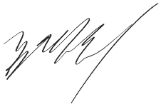 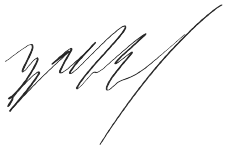 Ⅰ. 사업 개요사업번호사업명사업기간담당자1타 대학과의 교류2022.07.01 ~ 2022.11.30현정윤2인스타 릴스 프로젝트2022.07.24 ~ 2022.12.04박진우3징크 카톡봇 프로젝트2022.07.24 ~ 2022.11.06박진우4동물의 숲 프로젝트2022.09.19 ~ 2022.11.27최연우5텀블러 세척제 프로젝트2022.09.05 ~ 2022.12.11최연우6트래시 태그 프로젝트2022.09.12 ~ 2022.10.02최연우7동방에코끼리2022.06.18 ~ 2022.09.27양서영8그린링크콜렉터 & 퇴근골든벨2022.06.18 ~ 2022.11.30양서영9이달의 환경 기사2022.06.18 ~ 2022.12.30양서영10징크 아이디어 콘테스트2022.06.18 ~ 2022.11.23양서영11연사초청2022.06.18 ~ 2022.09.30양서영12에코페스티벌2022.08.29 ~ 2022.11.06서형록13리크루팅2022.08.26 ~ 2022.09.14김대희14비품2022.08.29 ~ 2022.12.16김대희Ⅱ. 사업별 계획1사업1(타 대학과의 교류)1) 사업 방식타 대학 환경 동아리와 공동 환경 프로젝트 진행2) 사업 준비 기간2022.07.01 ~ 2022.11.153) 사업 일시2022.11.20 ~ 2022.11.304) 사업 예산\574,0005) 담당부서/담당자소통교류팀/현정윤날짜내용비고2022.07.01~2022.09.30.‘씨알’과 컨택 및 컨텐츠 기획2022.10.01~2022.11.15제작 및 홍보 준비2022.11.20~2022.11.30캠페인 진행담당소항목출처세부항목코드전년도 동분기 결산당해연도 예산비율비고소통교류팀타 대학과의 교류자치시설 설치비A1-\50,000-%소통교류팀타 대학과의 교류자치교통비A2-\431,600-%그린캠퍼스 지원금소통교류팀타 대학과의 교류계계계₩0₩481,600-%2사업2(인스타 릴스 프로젝트)1) 사업 방식 G-inK 인스타 계정에 환경 관련 릴스 업로드2) 사업 준비 기간2022.07.24 ~ 2022.08.283) 사업 일시2022.09.05 ~ 2022.12.04 4) 사업 예산\05) 담당부서/담당자생활습관팀/박진우날짜내용비고2022.7.24 ~ 2022.8.28릴스 아이디어 기획2022.9.5 ~ 2022.9.18촬영 및 업로드 (9월)2022.9.26 ~ 2022.10.9촬영 및 업로드 (10월)2022.10.24 ~ 2022.11.6촬영 및 업로드 (11월)에코 페스티벌 홍보를 겸함2022.11.21 ~ 2022.12.4촬영 및 업로드 (12월)담당소항목출처세부항목코드전년도 동분기 결산당해연도 예산비율비고생활습관팀인스타 릴스 프로젝트학생제작비B1-\0-%생활습관팀인스타 릴스 프로젝트계계계-\0-%3사업3(징크 카톡봇 프로젝트)1) 사업 방식분리수거 관련 정보와 G-inK의 각종 프로젝트 알림 카톡봇 개발2) 사업 준비 기간2022.07.24 ~ 2022.08.283) 사업 일시2022.08.29 ~ 2022.11.064) 사업 예산\100,0005) 담당부서/담당자생활습관팀/박진우날짜내용비고2022.7.24 ~ 2022.8.28인수인계2022.8.29 ~ 2022.9.18분리수거 관련 기능 개발2022.9.19 ~ 2022.10.9프로젝트 알림 관련 기능 개발2022.10.10 ~ 2022.10.16G-inK 카톡봇 내부 테스트2022.10.24 ~ 2022.11.6G-inK 카톡봇 배포 및 공유 이벤트에코 페스티벌 홍보를 겸함담당소항목출처세부항목코드전년도 동분기 결산당해연도 예산비율비고생활습관팀징크 카톡봇 프로젝트학생공유이벤트C1\156,930₩100,00063.7%생활습관팀징크 카톡봇 프로젝트계계계₩156,930₩100,00063.7%4사업4(동물의 숲 프로젝트)1) 사업 방식카드뉴스 제작 및 SNS 업로드2) 사업 준비 기간2022.09.19 ~ 2022.11.273) 사업 일시2022.09.19 ~ 2022.11.274) 사업 예산\05) 담당부서/담당자생태시설팀/최연우날짜내용비고2022.08.29~2022.09.18카드 뉴스 제작 및 수정 작업2022.09.21맹꽁이 카드 뉴스 업로드2022.10.05도롱뇽 카드뉴스 업로드2022.10.26거위 카드뉴스 업로드2022.11.09백로 카드뉴스 업로드2022.11.23박새 카드뉴스 업로드담당소항목출처세부항목코드전년도 동분기 결산당해연도 예산비율비고생태시설팀동물의 숲프로젝트학생홍보상품D1-\0-%생태시설팀동물의 숲프로젝트계계계-\0-%5사업5(텀블러 세척제 프로젝트)1) 사업 방식텀블러 세척제 비치2) 사업 준비 기간2022.09.05 ~ 2022.12.113) 사업 일시2022.09.05 ~ 2022.12.114) 사업 예산31,760원5) 담당부서/담당자생태시설팀/최연우날짜내용비고2022.09.05~2022.09.11카드뉴스 제작 및 업로드2022.09.12~2022.09.18용기 구매, 각 시설에 세척제 비치2022.09.28카드뉴스 업로드2022.11.02카드뉴스 업로드2022.12.18세척제 수거담당소항목출처세부항목코드전년도 동분기 결산당해연도 예산비율비고생태시설팀텀블러세척제 프로젝트학생용기E1-₩19,800-생태시설팀텀블러세척제 프로젝트학생스푼E2-₩11,960-생태시설팀텀블러세척제 프로젝트계계계₩0₩31,760-6사업6(트래시태그 프로젝트)1) 사업 방식챌린지 참여 및 SNS 업로드2) 사업 준비 기간2022.09.12 ~ 2022.10.023) 사업 일시2022.09.284) 사업 예산235,600원5) 담당부서/담당자생태시설팀/최연우날짜내용비고2022.09.12~2022.09.18챌린지 장소 탐색2022.09.16 ~ 2022.09.17트래시태그 챌린지(KAMF)2022.09.19~2022.09.25챌린지 참여 인원 모집2022.09.23트래시태그 챌린지(카포전 전야제)2022.09.26~2022.10.02챌린지 진행SNS 업로드2022.11.07트래시태그 챌린지(에코페스티벌)2022.11.15 ~ 2022.11.17트래시태그 챌린지(학생문화제)담당소항목출처세부항목코드전년도 동분기 결산당해연도 예산비율비고생태시설팀트래시태그프로젝트자치다과비(단원 보상용)F1-₩35,600-생태시설팀트래시태그프로젝트자치참여 상품F2-\200,000-생태시설팀트래시태그프로젝트계계계₩0₩235,600-%7사업7(동방에코끼리)1) 사업 방식 단실에서 부원 간 토론2) 사업 준비 기간2022.06.18 ~ 2022.09.273) 사업 일시2022.09.284) 사업 예산\76,0005) 담당부서/담당자탐구정보팀/양서영날짜내용비고2022.06.18~ 2022.08.14주제 정하기2022.0815~2022.08.27동방에코끼리스토리라인 작성2022.08.28~2022.09.16발표 ppt 제작2022.09.12동방에코끼리 날짜 투표2022.09.14동방에코끼리 참여 인원 조사2022.09.21동방에코끼리 진행 1안2022.09.28동방 에코끼리 진행 2안 담당소항목출처세부항목코드전년도 동분기 결산당해년도 예산비율비고탐구정보팀동방에코끼리자치다과비G1₩117,000₩76,00065.0%탐구정보팀동방에코끼리계계계₩159,000₩76,00047.5%8사업8(그린링크콜렉터&퇴근골든벨)1) 사업 방식 이달의 환경 기사 프로젝트를 위한 카카오톡 단체방을 통한 자료 공유 및 개인전, 팀전의 퀴즈2) 사업 준비 기간2022.06.18 ~ 2022.08.213) 사업 일시2022.09.21 / 2022.09.28 / 2022.10.05 / 2022.10.26 / 2022.11.024) 사업 예산77,500 원5) 담당부서/담당자탐구정보팀 / 양서영1차2차3차4차5차9월 21일9월 28일10월 5일10월 26일11월 2일명절과 환경회사업무와환경화학조미료와 화학약품농업 (혼농임업, 인공댐)행사 후 폐기물 (월드컵)날짜내용비고2022.09.21퇴근골든벨 1차 진행2022.09.28퇴근골든벨 2차 진행2022.10.05퇴근골든벨 3차 진행2022.10.26퇴근골든벨 4차 진행2022.11.02퇴근골든벨 5차 진행2022.11.30퇴근골든벨 왕중왕전 진행 및 벌칙수행담당소항목출처세부항목코드전년도 동분기 결산당해년도 예산비율비고탐구정보팀그린링크콜렉터 & 퇴근골든벨자치상품H1-₩45,500-탐구정보팀그린링크콜렉터 & 퇴근골든벨계계계-₩45,500-9사업9(이달의 환경기사)1) 사업 방식 징크 공식 SNS에 카드뉴스를 업로드2) 사업 준비 기간2022.08.15 ~ 2022.12.293) 사업 일시2022.09.21 / 2022.09.28 / 2022.10.05 / 2022.10.26 / 2022.11.024) 사업 예산\120,0005) 담당부서/담당자탐구정보팀/양서영1차2차3차4차5차8월9월10월11월12월여행과 환경명절과 환경회사업무와 환경화학조미료행사 후 폐기물날짜내용비고2022.08.268월 1회차 카드뉴스 업로드2022.09.309월 2회차 카드뉴스 업로드2022.10.2810월 3회차 카드뉴스 업로드2022.11.2511월 4회차 카드뉴스 업로드2022.12.3012월 5회차 카드뉴스 업로드담당소항목출처세부항목코드전년도 동분기 결산당해년도 예산비율비고탐구정보팀이달의 환경기사학생상품I1-₩120,000-%탐구정보팀이달의 환경기사계계계₩0₩120,000-%10사업10(징크 아이디어 콘테스트)1) 사업 방식 단체 내 팀에서 환경 아이디어 구상 및 발표(시범사업)2) 사업 준비 기간2022.06.18 ~ 2022.09.143) 사업 일시2022.09.15 ~ 2022.11.234) 사업 예산\80,0005) 담당부서/담당자탐구정보팀/양서영날짜내용비고2022.09.14징크아이디어콘테스트 설명2022.09.15팀 배정 및 결과발표2022.09.16~2022.11.19팀별 아이디어 구상2022.11.23징크 내부 아이디어 구상 결과 발표 및 1등팀 투표담당소항목출처세부항목코드전년도 동분기 결산당해년도 예산비율비고탐구정보팀징크 아이디어 콘테스트자치1등 상품J1-₩80,000-%탐구정보팀징크 아이디어 콘테스트계계계₩0₩80,000-%11사업11(연사초청)1) 사업 방식 환경 전문가를 초청하여 전문지식에 대한 강의를 제공2) 사업 준비 기간2022.06.18 ~ 2022.09.183) 사업 일시2022.09.304) 사업 예산\421,0005) 담당부서/담당자탐구정보팀/양서영날짜내용비고2022.06.18~2022.07.31전문가 선정 (날짜후보 선정, 분야 선정, 주제 선정)2022.08.01~2022.08.25전문가 Contact2022.08.25~2022.08.27징크 내부 강연 참여 인원 조사2022.08.28~2022.09.01포스터/현수막 및 인스타용 홍보물 제작2022.09.02~강연전강연홍보2022.09.18~2022.09.24연사초청 날짜 1안2022.09.25~2022.09.31연사초청 날짜 2안2022.10.30~2022.11.05연사초청 날짜 3안담당소항목출처세부항목코드전년도 동분기 결산당해년도 예산비율비고탐구정보팀연사초청자치홍보물 인쇄비K1-\61,000-그린캠퍼스 지원금탐구정보팀연사초청자치강연참여자 경품K2-\200,000-그린캠퍼스 지원금탐구정보팀연사초청자치관련도서구매K3-\60,000-그린캠퍼스 지원금탐구정보팀연사초청자치질문왕 상품K4-\100,000-탐구정보팀연사초청계계계\0\421,000-%12사업12(에코 페스티벌)1) 사업 방식 환경을 주제로 한 체험 부스 중심의 축제 운영2) 사업 준비 기간2022.08.29 - 2022.11.063) 사업 일시2022.11.074) 사업 예산\2,444,3005) 담당부서/담당자학생문화팀/서형록날짜내용비고2022.08.29~2022.09.18기획 및 디자인부스에 따른 진행속도 편차있음2022.09.19~2022.09.25컨텐츠 준비2022.09.26~2022.10.02홍보 준비2022.10.03~2022.10.09물품 구매2022.10.24~2022.11.6홍보 진행 및 최종 점검2022.11.7에코 페스티벌 진행기상 상황에 따라 변동 가능담당소항목출처세부항목코드전년도 동분기 결산당해연도 예산비율비고학생문화팀에코 페스티벌자치행사경품구매비용K1-\1,380,000-그린캠퍼스 지원금학생문화팀에코 페스티벌자치홍보물 인쇄비K2-\246,000-그린캠퍼스 지원금학생문화팀에코 페스티벌자치미니다육이K3\59,500\206,900347.7%그린캠퍼스 지원금학생문화팀에코 페스티벌자치흙L4-\56,000-%그린캠퍼스 지원금학생문화팀에코 페스티벌자치부스비치용품L5-\16,100-%그린캠퍼스 지원금학생문화팀에코 페스티벌학생플라스틱 컵 수거함L6-\50,000-%-학생문화팀에코 페스티벌학생식품 나눔 부스 운영비L7-\400,000-%-학생문화팀에코 페스티벌학생스피드스택스L8-\52,800-%-학생문화팀에코 페스티벌학생헌옷 수거 박스L9-\36,500-%-학생문화팀에코 페스티벌계계계₩59,500\2,444,3004108.1%13사업13(리크루팅)1) 사업 방식22년도 가을학기에 활동할 단원을 모집한다.2) 사업 준비 기간2022.08.12 - 2022.08.263) 사업 일시2022.08.26 – 2022.09.144) 사업 예산\62,5005) 담당부서/담당자회장단/김대희날짜내용비고2022.08.26 ~ 2022.09.03접수기간2022.09.04 ~ 2022.09.06면접기간2022.09.07 ~ 2022.09.142차 접수기간지원자가 부족할 경우담당소항목출처세부항목코드전년도 동분기 결산당해연도 예산비율비고회장단리크루팅학생카드뉴스 공유이벤트M1\75,000\62,50083.3%회장단리크루팅계계계₩75,000₩62,50083.3%13사업14(비품)1) 사업 방식단실에 필요한 비품을 구입한다.2) 사업 준비 기간2022.08.283) 사업 일시2022.08.29 – 2022.12.174) 사업 예산\532,8005) 담당부서/담당자회장단/김대희날짜내용비고2022.08.29 ~ 2022.12.17비품 구매담당소항목출처세부항목코드전년도 동분기 결산당해연도 예산비율비고회장단비품자치좌식의자N1\0\63,800-회장단비품자치프린터기N2-\219,000-회장단비품자치바닥청소N3-\250,000-회장단비품계계계₩0₩532,800-Ⅲ. 학부∙학과 운영계획1위원 명단이름학번직책근거 규정김대희20210061회장회칙 제 6장 33조박하민20200281부회장회칙 제 6장 33조방준형20200288총무회칙 제 6장 33조이름학번소속 부서직책현정윤20210692소통교류팀팀장백준규20210290소통교류팀팀원신서원20210339소통교류팀팀원허수호20200795소통교류팀팀원박진우20210266생활습관팀팀장권준우20210042생활습관팀팀원서다경20220336생활습관팀팀원정지혁20220636생활습관팀팀원최연우20220693생태시설팀팀장김재훈20210142생태시설팀팀원김준승20210152생태시설팀팀원원유건20210391생태시설팀팀원양서영20210363탐구정보팀팀장김현호20200187탐구정보팀팀원신준표20200353탐구정보팀팀원윤정한20210422탐구정보팀팀원서형록20210302학생문화팀팀장조홍훈20200623학생문화팀팀원하도현20220718학생문화팀팀원2운영위원회 운영계획3집행위원회 운영계획